__________________________________________________________________12.10.2021                                ст. Заглядино                        № 83 –пО внесении изменений в постановление администрации муниципального образования Заглядинский сельсовет Асекеевского района Оренбургской области от 26.02.2019 №23-п         В соответствии с Федеральным законом «О внесении изменений в Федеральный закон «О развитии малого и среднего предпринимательства в Российской Федерации» и статьи 1, 2 Федерального закона «О внесении изменений в Федеральный закон «О развитии малого и среднего предпринимательства в Российской Федерации» в целях формирования единого реестра субъектов малого и среднего предпринимательства – получателей поддержки»,  руководствуясь Уставом муниципального образования Заглядинский сельсовет:         1. Внести в постановление администрации муниципального образования Заглядинский сельсовет Асекеевского района Оренбургской области от 26.02.2019 №23-п «Об утверждении положения о порядке и условиях предоставления в аренду  имущества, находящегося в собственности администрации муниципального образования Заглядинский сельсовет Асекеевского района Оренбургской области, свободного от прав третьих лиц (за исключением права хозяйственного ведения, права оперативного управления, а также  имущественных прав субъектов малого и среднего предпринимательства), в целях  предоставления во владение и (или) в пользовании на долгосрочной основе ( в том числе по льготным ставкам арендной платы) субъектам малого и среднего предпринимательства» следующие изменения:        1.1. В названии постановления после слов (субъектов малого и среднего предпринимательства) добавить слово «самозанятым» и далее по тексту  после слов (субъектов малого и среднего предпринимательства) добавить слово «самозанятым».      2. Внести изменения в приложение к постановлению администрации муниципального образования Заглядинский сельсовет Асекеевского района Оренбургской области от 26.02.2019 №23-п:   2.1. В названии положения  после слов (субъектов малого и среднего предпринимательства) добавить слово «самозанятым» и далее по тексту  после слов (субъектов малого и среднего предпринимательства) добавить слово «самозанятым».       3. Настоящее постановления  вступает в силу  после его обнародования. Глава    сельсовета                                                                   Э.Н.КосынкоРазослано: в дело-2, прокурору района, в комитет по управлению муниципальным имуществом и земельными ресурсами администрации района.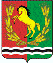 АДМИНИСТРАЦИЯМУНИЦИПАЛЬНОГО ОБРАЗОВАНИЯ ЗАГЛЯДИНСКИЙ СЕЛЬСОВЕТ АСЕКЕВСКОГО РАЙОНА ОРЕНБУРГСКОЙ ОБЛАСТИП О С Т А Н О В Л Е Н И Е